EthiopiaEthiopiaEthiopiaEthiopiaFebruary 2026February 2026February 2026February 2026SundayMondayTuesdayWednesdayThursdayFridaySaturday123456789101112131415161718192021First day of Ramadan22232425262728NOTES: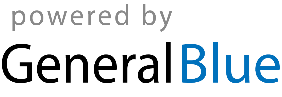 